ЗАВДАННЯ ДЛЯ САМОСТІЙНОГО ВИКОНАННЯТема програми №6: «Приготування напівфабрикатів для оздоблення борошняних кондитерських виробів»Тема уроку № 5: «Приготування кремів: масляних та кремів з вершків, сметани»Додаток № 1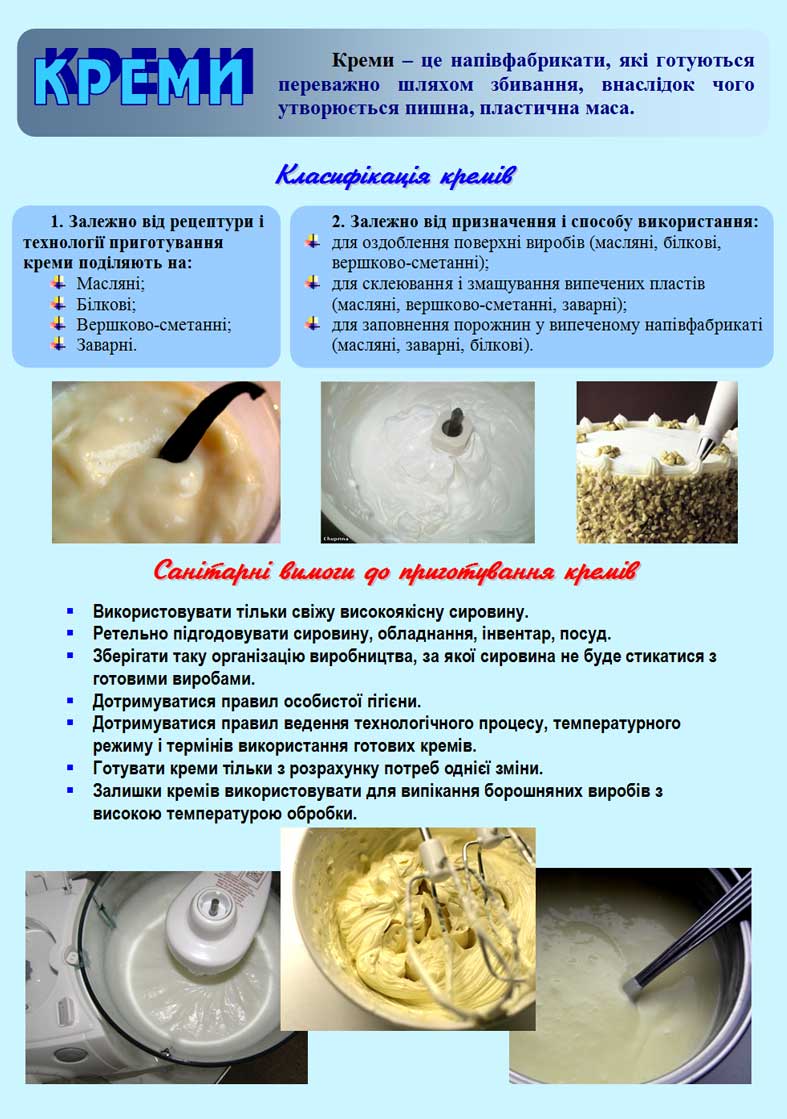 Додаток № 2Дефекти кремів, причини їх виникненняДодаток № 3Тестові завданняОсновою масляних кремів є:вершкове масло ;вершки з цукром;вершки з молочно – цукровим ;вершки з згущеним молоком.Масляні креми мають вигляд:пишної пластичної маси; однорідної тягучої маси;щільної пористої маси;щільної пластичної маси.Масляні креми виготовлені шляхом:збивання вершкового масла з цукровою пудрою; збивання вершкового масла з цукровою пудрою, згущеним молоком;уварювання молока з цукром та вершковим маслом;з’єднання та перемішування сировини.    4      Масляні креми використовують для:склеювання пластів;  заповнення порожнин випечених напівфабрикатів;оздоблення поверхонь різноманітних тістечок і тортів;змащування форм та кондитерських листів.5.    Для полегшення процесу збивання і поліпшення якості крему масло повинно:мати температуру 10—12°С  ;мати температуру 20—22°С  ;мати температуру 5—10°С  ;мати температуру 15—20°С  .Додаток № 4КАРТКА ЗАВДАННЯ №1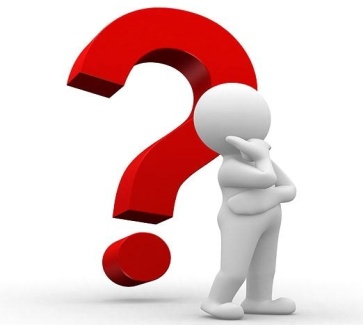     Використовуючи підручник,розрахувати необхідну кількість сировинидля приготування крему масляного основного на цукровій пудрі  для оздоблення тістечок у кількості 1000 г. Скласти технологічну карткута технологічну схему приготування крему масляного основного  на цукровій пудрі.    Приготувати крем масляний основний на цукровій пудрі, використовуючи попередньо складені картку та схему.Додаток №5КАРТКА ЗАВДАННЯ №2    Використовуючи підручник,розрахувати необхідну кількість сировини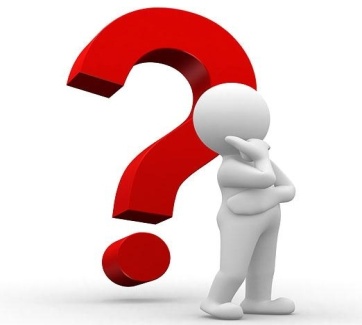 для приготування помади білої основної для оздоблення тортів у кількості 1000 г. Скласти технологічну карткута технологічну схему приготування помади білої основної.     Приготувати  помаду білу основну для оздоблення тортів, використовуючи попередньо складені картку та схему.Додаток №6Технологічна карткаприготування крему масляного основного на цукровій пудрістор. 113                              Зайцева Г.Т. «Технологія виготовлення КБВ»Вологість – 8%Технологічні вимоги до основної сировиниУся сировина повинна відповідати чинній нормативно-технічній документації. підготовка сировини проводиться згідно технологічної інструкції.Технологія приготуванняМасло зачищають, нарізають на дрібні шматки і закладають у збивальну машину. Збивають на малих обертах 5—7 хв., доки воно не побіліє і не набуде пишної консистенції. Після цього машину переключають на швидкий хід (240—300 об./хв.) і поступово додають цукрову пудру, а наприкінці збивання крем ароматизують ванільною пудрою і коньяком чи десертним вином. Загальна тривалість збивання — 15 хв. Крем повинен бути однорідним за консистенцією і мати температуру 18 —20°С.Вимоги до якостіКонсистенція пишна, однорідна, стійка; колір світло - кремовий, смак приємний, солодкий, з ароматом ванілі.Додаток № 7Технологічна карткаприготування крему масляного основного на згущеному молоцістор. 113                              Зайцева Г.Т. «Технологія виготовлення КБВ»Вологість – 14%Технологічні вимоги до основної сировиниУся сировина повинна відповідати чинній нормативно-технічній документації. підготовка сировини проводиться згідно технологічної інструкції.Технологія приготуванняГотують так само, як і крем на цукровій пудрі. Але після цукрової пудри у масло поступово вводять порціями згущене молоко.Вимоги до якостіКонсистенція пишна, однорідна, стійка; колір світло - кремовий, смак приємний, солодкий, з ароматом ванілі.Додаток № 8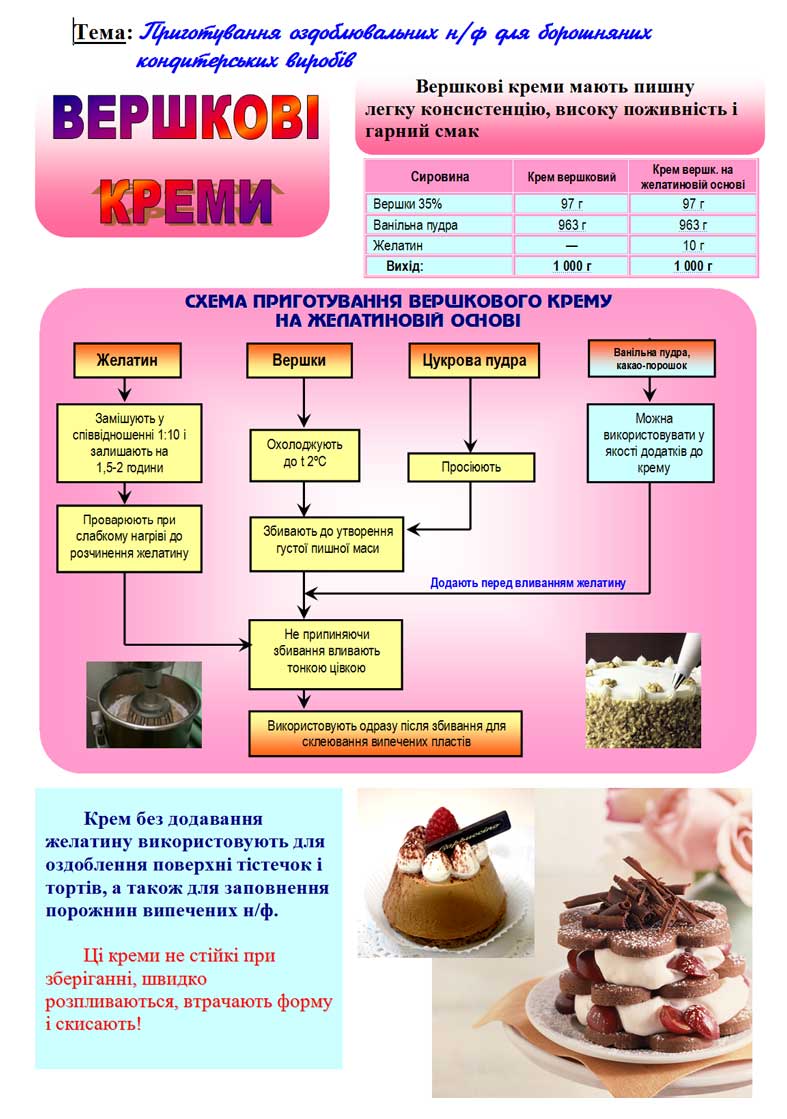 Додаток № 9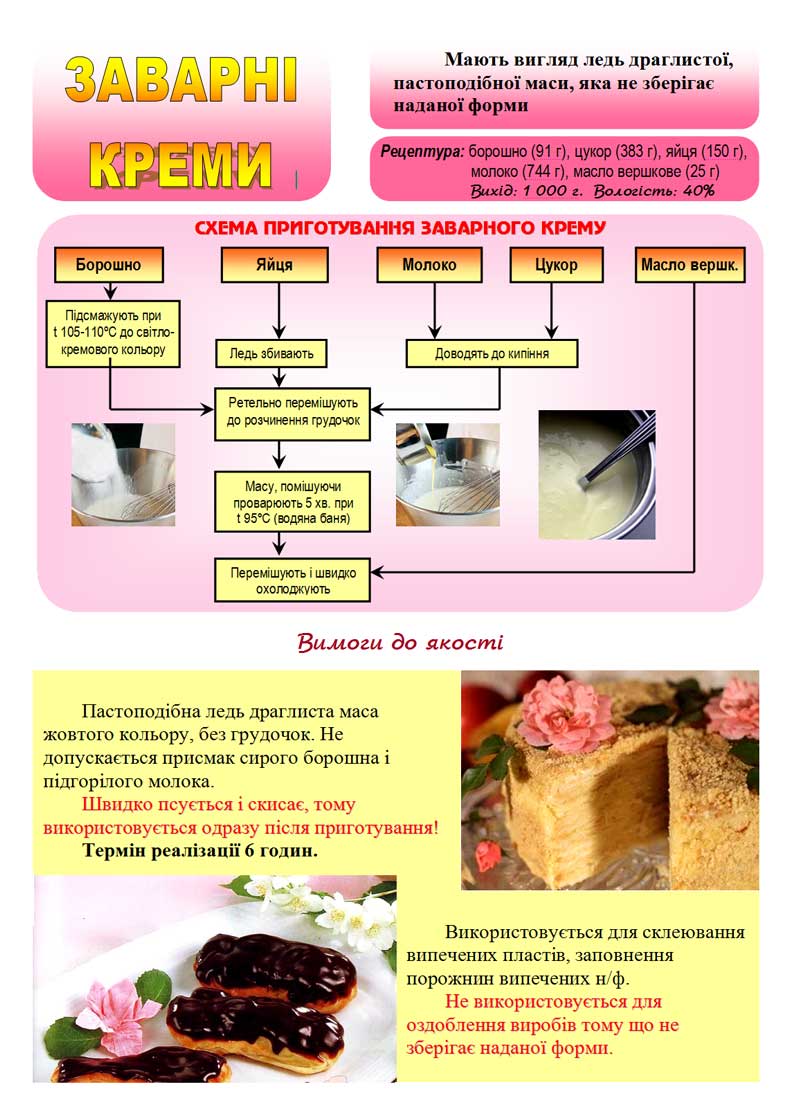 Тема програми №6: «Приготування напівфабрикатів для оздоблення борошняних кондитерських виробів»Тема уроку № 6: «Приготування крихти з різних видів тіста; шоколадної, горіхової та ін. крихти»Додаток № 1Класифікація посипокДодаток № 2Тестові завданняЗ чого готують крихти:з випечених напівфабрикатів;шоколаду;вершкового крему ;горіхів.Для чого готують посипки:для оздоблення поверхні тістечок та тортів; для оздоблення бокової сторони тістечок та тортів;для приготування цукристих напівфабрикатів;для приготування кремів.Бісквітні фісташкові крихти готують з :з забарвленої у зелений колір бісквітної крихти ; з фісташкових горіхів;з мигдальних горіхів;з фісташкових горіхів з додаванням бісквітної крихти.    4      Арахісова посипка готується з :підсушеного арахісу;  з грецьких горіхів;з арахісу з додаванням бісквітної крихти;з підсушеного арахісу з цукром.5.    Грецьких горіх використовують для оздоблення тортів у вигляді:половинок і чверток ;цілими  ;крихти  ;подрібнені з додаванням цукру  .Додаток № 3Технологічна карткаприготування «Трюфельної крупки»стор. 259                              Зайцева Г.Т. «Технологія виготовлення КБВ»Вологість – 11%Технологічні вимоги до основної сировиниУся сировина повинна відповідати чинній нормативно-технічній документації. підготовка сировини проводиться згідно технологічної інструкції.Технологія приготуванняБілу помаду (можна використати залишки різнокольорової помади) розігрівають до температури 70—75°С, додають вершкове масло, какао-порошок, ванільну пудру і все ретельно перемішують.Гарячу масу охолоджують до пластичної консистенції, протирають через сито з вічками 3 мм і просушують у сухому місці, розсипавши крупку тонким шаром.Необхідно пам’ятати, що трюфельна крупка через 10—12 годин починає черствіти і втрачає свої смакові властивості, тому готують її невеликими порціями і одразу використовують.Додаток № 4КАРТКА ЗАВДАННЯ №1    Використовуючи підручник, розрахувати необхідну кількість сировини для приготування крихти бісквітної смаженої для оздоблення тістечок у кількості 1000 г. Скласти технологічну картку та технологічну схему приготування крихти бісквітної смаженої.    Приготувати крихту бісквітну смажену, використовуючи попередньо складені картку та схему.Додаток №5КАРТКА ЗАВДАННЯ №2    Використовуючи підручник, розрахувати необхідну кількість сировини для приготування посипки арахісової для оздоблення тортів у кількості 1000 г. Скласти технологічну картку та технологічну схему приготування посипки арахісової.     Приготувати  посипку арахісову для оздоблення тортів, використовуючи попередньо складені картку та схему.Види бракуПричини виникнення Способи їх усуненняПід час збивання масла виділилася вологавикористовували замерзле масло ;використовували масло з підвищеною вологістю (Селянське)рідину зціджують, масло збивають 5-7 хв., а потом вливають зціджену рідинуКрем масляний «Новий» «відсікається»швидко влили молочно – цукровий сироп або вливали великими порціямикрем злегка підігріти при інтенсивному перемішуванні до утворення однорідної консистенції, а потом охолодитиСировинаВміст сухих речовин, %Витрати сировина на  10кг, кгВитрати сировина на  10кг, кгЗведена рецептураЗведена рецептураСировинаВміст сухих речовин, %НапівфабрикатНапівфабрикатЗведена рецептураЗведена рецептураСировинаВміст сухих речовин, %В натуріВ сухих речовинахВ натуріВ сухих речовинахМасло вершкове84,05,154,335,154,33Цукор - пудра99,855,115,105,115,10Ванільна пудра1000,040,040,040,04Коньяк-0,017-0,017-Вихід-10000-10000-СировинаВміст сухих речовин, %Витрати сировина на  10кг, кгВитрати сировина на  10кг, кгЗведена рецептураЗведена рецептураСировинаВміст сухих речовин, %НапівфабрикатНапівфабрикатЗведена рецептураЗведена рецептураСировинаВміст сухих речовин, %В натуріВ сухих речовинахВ натуріВ сухих речовинахМасло вершкове84,05,304,455,154,45Цукор - пудра99,852,832,822,832,82Згущене молоко70,02,121,852,121,85Коньяк-0,018-0,018-Вихід-10000-10000-СировинаВміст сухих речовин, %Витрати сировина на  10кг, кгВитрати сировина на  10кг, кгЗведена рецептураЗведена рецептураСировинаВміст сухих речовин, %НапівфабрикатНапівфабрикатЗведена рецептураЗведена рецептураСировинаВміст сухих речовин, %В натуріВ сухих речовинахВ натуріВ сухих речовинахПомада біла основна88,07,866,927,866,92Какао - порошок95,01,961,861,961,86Масло вершкове81,00,0390,0320,0390,032Ванільна пудра1000,050,050,050,05Вихід-10000-10000-